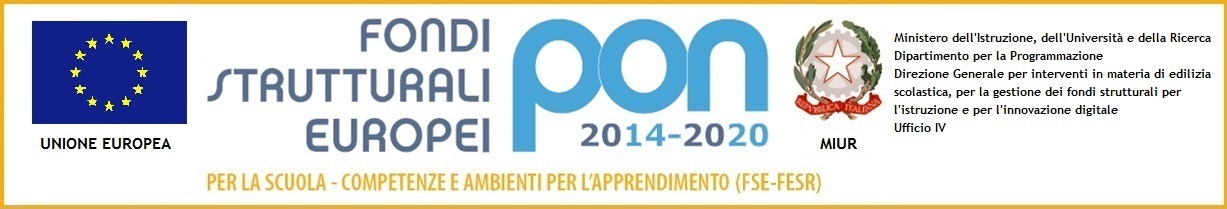 ISTITUTO COMPRENSIVO STATALE “M. L. GAITER”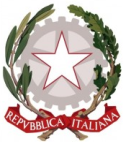 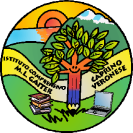 di Scuola dell’Infanzia, Primaria e Secondaria di primo grado Via S. Pertini, 22 37013 CAPRINO VERONESECodice univoco amm.ne UF5XWN – Codice Fiscale 90011140234e-mail: vric86300e@istruzione.it  pec: vric86300e@pec.istruzione.itTEL. 045 7241026   FAX 045 6230723  SITO WEB: www.icscaprinoveronese.itTABELLA DI VALUTAZIONE TITOLIdata _____________________ FIRMA ____________________________________ TITOLI ED ESPERIENZE LAVORATIVEVALUTAZIONEn. incarichi / esperienzepunteggioRiservato all’ufficioDiploma di laurea in aree disciplinari relative alle competenze professionali richieste (informatiche, matematica, fisica, ecc)Punti 10/100Pregresse  esperienze, numero di docenze in corsi di formazione con Istituti Scolastici,  Università, associazioni professionali ecc richiesto. (punti 5 per ogni esperienza)Max punti 40/100Responsabile laboratorio informatico e/o scientifico presso istituti scolasticiMax punti 40/100Titoli didattici culturali: numero di corsi di aggiornamento/titoli specifici nella materia oggetto dell’avvisoMax punti 10/100